 1.	Connect the scan tool to the data link connector (DLC). Check the hybrid control module for diagnostic trouble codes. (describe):	______________________________________________________________________________	______________________________________________________________________________  2.	Access the live data function and record the values for the following PIDs with the key on.	Ready Signal ___________________________________________________________________	Motor (MG1) Torque ____________________________________________________________	Motor (MG1) Revolution _________________________________________________________	Motor (MG1) Temperature _______________________________________________________	Motor (MG2) Torque ____________________________________________________________	Motor (MG2) Revolution _________________________________________________________	Motor (MG2) Temperature _______________________________________________________	Inverter Temperature ____________________________________________________________ 3.	Based on the information collected, what actions are necessary?	__________________________________________________________________________________________________________________________________________________________________________________________________________________________________________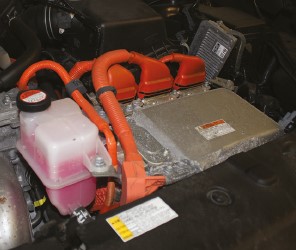 